Mirzec, dnia 25.06.2018 r.Znak:IRG.271. 47.2018.MMS				  ZAPYTANIE OFERTOWE                     O WARTOŚCI  PONIŻEJ  30 000 EURO (art.4 pkt.8 uPzp)Gmina Mirzec zaprasza do składania ofert cenowych na wykonanie, dostawę i montaż tablic pamiątkowych dla projektu: pn. „Rozwój ciała i umysłu- modernizacja i rozbudowa szkolnej infrastruktury sportowej wraz z wyposażeniem w sprzęt i materiały dydaktyczne” współfinansowanego przez  Unię Europejską z Europejskiego Funduszu Rozwoju Regionalnego w ramach Regionalnego Programu Operacyjnego Województwa Świętokrzyskiego na lata 2014 – 2020.Zamawiający: Gmina Mirzec, Mirzec Stary 9, 27-220 Mirzec, woj. świętokrzyskie,                                         tel. 041 2767191, 041 2767192, fax 041 2767170,  godz. urzędowania 730 – 1530 www.mirzec.pl, e-mail: ug_mirzec@poczta.onet.plOpis przedmiotu zamówienia:Przedmiotem zamówienia jest wykonanie, dostawa i montaż 3 sztuk tablic pamiątkowych. Specyfikacja techniczna tablicy:Rozmiar: 80x120 cm (wymiary europalety).Tarcza tablicy wykonana z blachy lub płyty kompozytowej aluminiowej.Tarcza tablicy wyposażona w poziome profile usztywniające wykonane                                z kształtowników stalowych, które umożliwią montaż uchwytów do montażu tablicy na słupach.Strona czołowa tablicy zawierająca treść wykonana z folii drukowanej                               nie odblaskowej zabezpieczonej przed działaniem promieni UV.Konstrukcje wsporcze tablic należy wykonać w formie słupków.Całość powinna być zamontowana poziomo, przy czym dolna krawędź tablicy                     nie niżej niż 180 cm od poziomu gruntu.Tablice powinny zawierać obowiązujący zestaw znaków graficznych oraz spełniać wszystkie wytyczne zgodne z kartą wizualizacji Regionalnego Programu Operacyjnego Województwa Świętokrzyskiego na lata 2014-2020 stanowiącą uzupełnienie Podręcznika wnioskodawcy                  i beneficjenta programów polityki spójności 2014-2020 w zakresie informacji i promocji, obrazującej zasady tworzenia znaków, obowiązujący wzór tablicy pamiatkowej                                i przykładowy wzór plakatu dostosowany do RPO  na lata 2014-2020 udostępnionej na stronie pod adresem: http://www.2014-2020.rpo-swietokrzyskie.pl/index.php/realizuje-projekt/poznaj-zasady-promowania-projektu.Na przedmiot zamówienia Zamawiający wymaga minimum 5 letniego okresu gwarancji.Wzór tablicy pamiątkowej: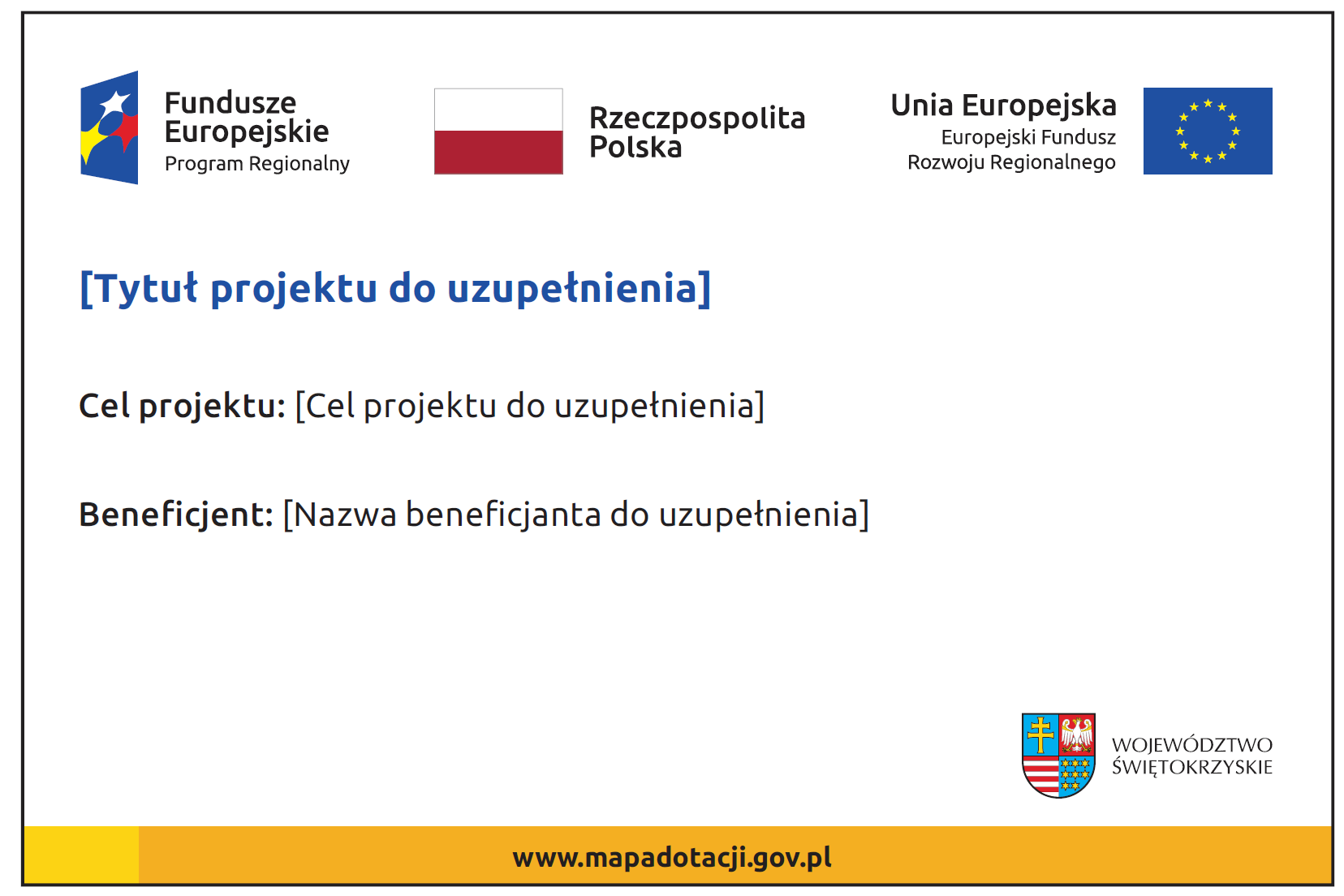 Tekst do umieszczenia na tablicy:UWAGA: ww. wzór zawiera wyłącznie dane jakie powinna zawierać tablica pamiątkowa. Loga oraz inne znaki graficzne oraz ich rozmieszczenie powinny być zgodne z wzorem tablicy zamieszczonym w karcie wizualizacji.Miejsce montażu tablic: Montaż tablic w miejscu wskazanym przez Zamawiającego, w sąsiedztwie obiektów  objętych projektem. Montaż na terenie trawiastym z uwzględnieniem zabezpieczenia placu budowy wykonawcy robót budowlanych. Tablice będą montowane na działkach szkolnych przy szkołach:Szkoła Podstawowa w Mircu, Mirzec Stary 10, 27-220 MirzecSzkoła Podstawowa w Gadce, Gadka 100, 27-220 Mirzec.Szkoła Podstawowa w Osinach, Osiny 101, 27-220 Mirzec.  Szczegółowe informacje dotyczące przedmiotu zamówienia można uzyskać pod numerem   tel. 41 /276 71 92. Pracownikiem uprawnionym do kontaktów z wykonawcami jest: Magdalena Maśny- Stompor.Termin realizacji zamówienia do dnia 21.09.2018r. Okres gwarancji: 60 miesięcy.Sposób przygotowania ofert: Oferta powinna być sporządzona na formularzu ofertowym stanowiącym Załącznik Nr 1  w formie pisemnej w języku polskim. Złożona oferta powinna zawierać co najmniej:- nazwę i adres oferenta wraz z pieczęcią firmową,- wartość oferty ( netto oraz brutto ), - termin realizacji,- okres gwarancji,Oferta musi być opatrzona pieczątką firmową i podpisem oferenta oraz zawierać datę sporządzenia może być przesłana za pośrednictwem poczty, kuriera, bądź dostarczona osobiście do Zamawiającego.Termin i miejsce składania ofert:Oferty należy składać do dnia 04.07.2018r. do godz. 10.00 na adres: Gmina Mirzec, Mirzec Stary 9, 27-220 Mirzec. Ofertę należy złożyć w trwale zamkniętym opakowaniu z dopiskiem: Oferta na wykonanie, dostawę i montaż tablic pamiątkowych dla Projekt pn. „Rozwój ciała i umysłu- modernizacja i rozbudowa szkolnej infrastruktury sportowej wraz  z wyposażeniem w sprzęt i materiały dydaktyczne”.   Oferty dostarczone po terminie nie będą rozpatrywane. Kryterium wyboru najkorzystniejszej oferty:Zamawiający dokona wyboru oferty najkorzystniejszej z najniższą ceną wykonania zamówienia.Niekompletne oferty (bez podpisu, ceny) nie będą brały udziału w postępowaniu.Oferty złożone po terminie nie będą rozpatrywane. Tryb udzielenia zamówienia:Zapytanie cenowe traktujemy jako rozeznanie cenowe dla udzielania zamówienia w oparciu o art. 4 pkt.8 ustawy z dnia 29 stycznia 2004r. ( Dz. U. z 2017 poz. 1579 z późn. zm.)Zamówienie udzielone zostanie zgodnie z zasadą konkurencyjności i nie podlega przepisom ustawy Pzp.Zawiadomienie o wyborze najkorzystniejszej oferty zostanie zamieszczone na stronie internetowej Zamawiającego.Do prowadzonego postępowania nie przysługują Wykonawcy środki ochrony prawnej ( protest, odwołanie, skarga). Zamawiający nie przewiduje zwrotu kosztów udziału w postępowaniu.Załączniki:Załącznik Nr 1- Formularz ofertowy.Załącznik Nr 2- Projekt umowy.Załącznik Nr 3- Karta wizualizacji.                                                                    WÓJT                                                                /-/ Mirosław Seweryn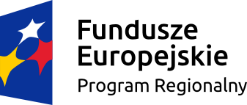 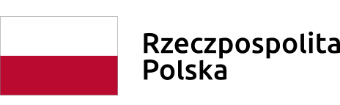 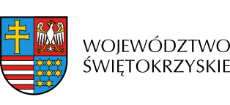 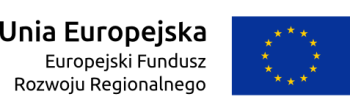 Projekt pn. „ Rozwój ciała i umysłu- modernizacja i rozbudowa szkolnej infrastruktury sportowej wraz z wyposażeniem w sprzęt i materiały dydaktyczne”, współfinansowanego z Europejskiego Funduszu Rozwoju Regionalnego w ramach Działania 7.4 „ Rozwój infrastruktury edukacyjnej i szkoleniowej” Osi Priorytetowej 7 „ Sprawne usługi publiczne”Regionalnego Programu Operacyjnego Województwa Świętokrzyskiego na lata 2014-2020.Cel projektu: Celem projektu jest zwiększenie dostępności  do nowoczesnej  dobrze wyposażonej infrastruktury edukacyjnej  w tym sportowej  oraz kompleksowe wsparcie ucznia  ze szczególnymi  potrzebami matematyczno-przyrodniczymi we wszystkich placówkach szkolnych Gminy Mirzec.      Beneficjent:  GMINA MIRZEC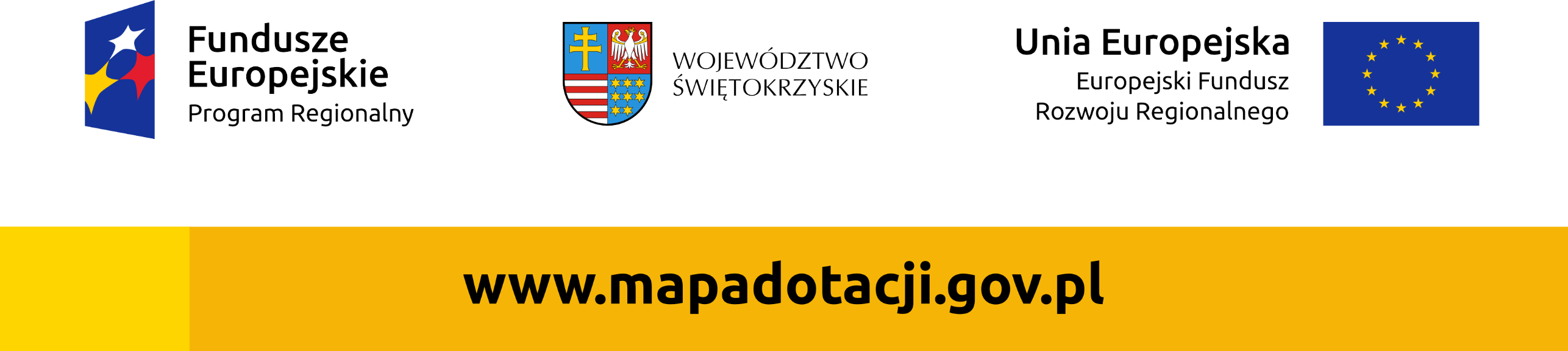 